П О С Т А Н О В Л Е Н И Еот 25.04.2024   № 327г. МайкопО проведении праздничной ярмарки В соответствии с Федеральным законом от 06.10.2003 № 131-ФЗ            «Об общих принципах организации местного самоуправления в Российской Федерации», Федеральным законом от 28.12.2009 № 381-ФЗ «Об основах государственного регулирования торговой деятельности в Российской Федерации», постановлением Кабинета Министров Республики Адыгея от 22.12.2010 № 256 «О Порядке организации ярмарок на территории Республики Адыгея и требованиях к организации продажи товаров на ярмарках», п о с т а н о в л я ю:1. Организовать и провести на территории муниципального образования «Город Майкоп» праздничную ярмарку (далее - ярмарка) с 01.05.2024 по 09.05.2024 с 10:00 до 22:00, определив:1) местом проведения ярмарки: г. Майкоп, площадь имени В.И. Ленина;2) площадь торгового места, предоставляемую каждому продавцу (далее - участник ярмарки), в размере не более 6 кв. метров.2. Управлению развития предпринимательства и потребительского рынка Администрации муниципального образования «Город Майкоп»            (А.К. Паранук) (далее – Управление) обеспечить:1) выдачу пропусков на ярмарку;2) ведение реестра участников ярмарки;3) контроль за соблюдением требований, указанных в памятке для участников ярмарки.3. Участникам ярмарки:1) предъявлять по требованию Управления пропуск на ярмарку;2) соблюдать требования, указанные в памятке для участников ярмарки.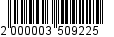 4. Управлению жилищно-коммунального хозяйства и благоустройства Администрации муниципального образования «Город Майкоп» (О.С. Алтухова):1) обеспечить размещение на территории ярмарки одного биотуалета;2) провести санитарную уборку территории ярмарки после её окончания.5. Рекомендовать:1) ОМВД России по г. Майкопу (С.А. Катасон):а) принять меры по обеспечению соблюдения общественного порядка в месте проведения ярмарки;б) оказывать содействие в пресечении несанкционированной торговли и направлять соответствующие административные материалы в Административную комиссию муниципального образования «Город Майкоп» для составления протоколов об административных правонарушениях;2) государственному бюджетному учреждению Республики Адыгея «Адыгейская республиканская станция по борьбе с болезнями животных» (Б.Р. Конов) организовать ветеринарно-санитарный контроль реализуемой на ярмарке продукции.6. Контроль за исполнением настоящего постановления возложить на руководителя Управления А.К. Паранука.7. Разместить данное постановление на официальном сайте Администрации муниципального образования «Город Майкоп».8. Постановление «О проведении праздничной ярмарки» вступает в силу со дня его подписания.Глава муниципального образования«Город Майкоп»                                                                      Г.А. МитрофановАдминистрация муниципального 
образования «Город Майкоп»Республики Адыгея 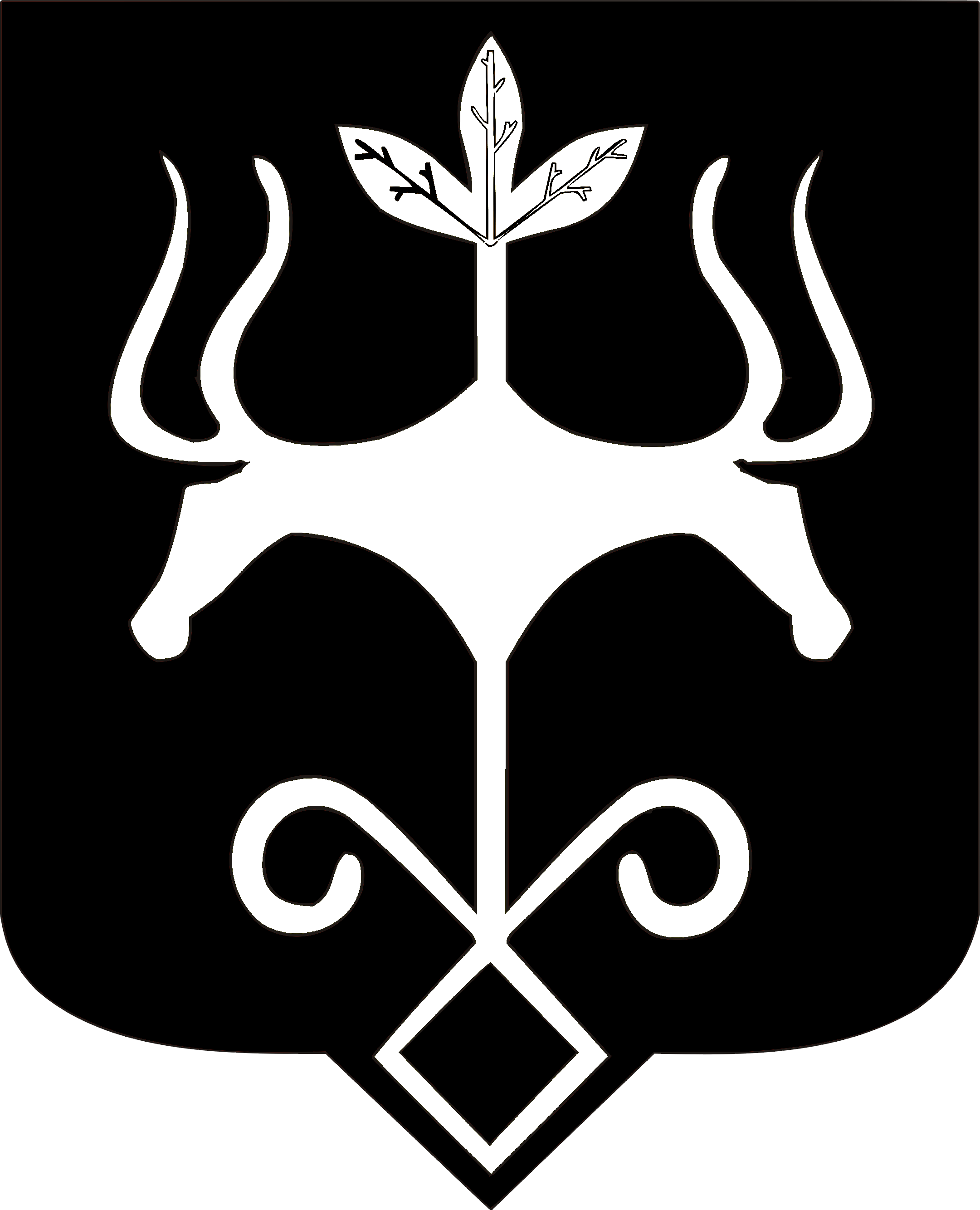 Адыгэ Республикэммуниципальнэ образованиеу 
«Къалэу Мыекъуапэ» и Администрацие